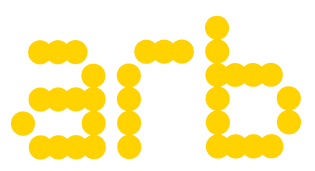 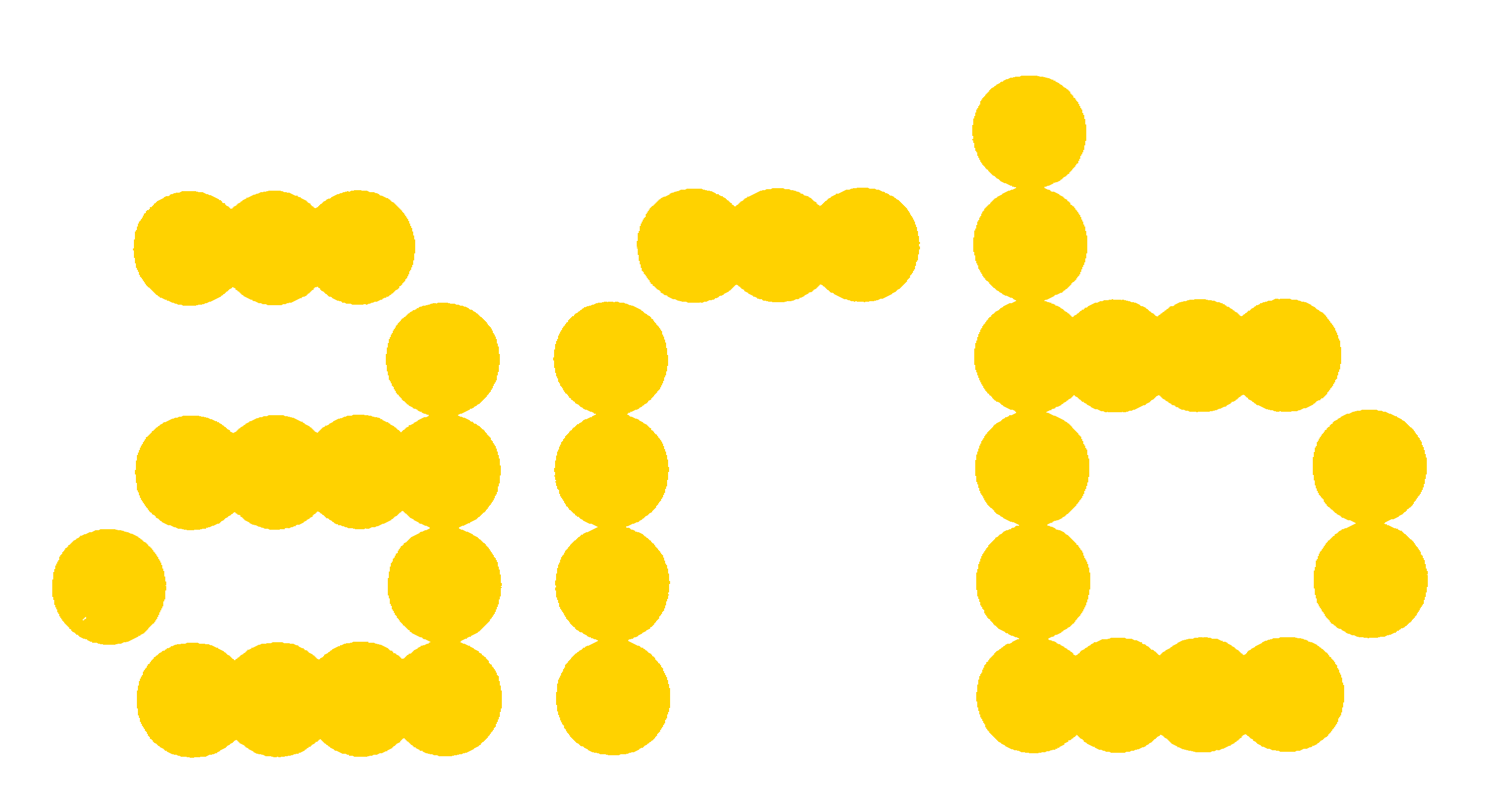 Rule 20 Declaration FormPlease use this form if you are applying to ARB in connection with forming a limited company or a limited liability partnership and you wish to use “Architect” in the title.8 Weymouth Street London W1W 5BUTelephone 020 7580 5861 Facsimile 020 7436 5269 email info@arb.org.uk www.arb.org.ukRule 20 Declaration FormName of proposed company/firm/partnershipThe practising name and address of the proposed body corporate, firm or partnership including whether company is Limited or LLP:Telephone:	■ Fax:	■ Email:If you would like this information to be in the public domain, please tick the relevant boxThe names, business addresses and registration numbers of all Registered Persons to include partners, directors and employees:Please continue on a separate sheet if necessaryPLEASE NOTE. Registration details will be updated to reflect these changes. Please ensure that all individuals’ permission has been obtained prior to submitting this form.The address(es) of any other premises at which business is conducted by the body corporate, firm or partnership:I confirm that all work undertaken by the practice so far as it relates to architecture is under the control and management of a Registered Person.Signature:	Print Name:	ARB Registration No:Date of Signature:	Effective Date:	Or ■ ImmediatePLEASE NOTE. For the purposes of this form, “Registered Person” refers to those currently on Part One of the Register of Architects.